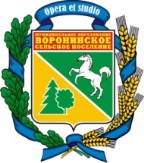 ТОМСКАЯ  ОБЛАСТЬ  ТОМСКИЙ  РАЙОНСОВЕТ  ВОРОНИНСКОГО СЕЛЬСКОГО  ПОСЕЛЕНИЯ                                         РЕШЕНИЕ № 31д. Воронино                                                                      	17 ноября 2020г.11-е собрание 4-го созываОб исключении депутата  из состава СоветаВоронинского сельского поселения         На основании статьи 8 регламента Совета Воронинского сельского поселения от 28.05.2020 г., на основании заявления от 13.11.2020Совет Воронинского сельского поселения РЕШИЛ:1. Исключить из состава Совета Воронинского сельского поселения,  депутата Совета Воронинского сельского поселения – Федулова Владимир Федорович2. Настоящее решение направить Главе Воронинского сельского поселения для подписания и опубликования в информационном издании – «Информационный бюллетень Воронинского сельского поселения», на официальном сайте Администрации Воронинского сельского поселения www.voronadm.ru.3. Контроль за исполнением настоящего Решения оставляю за собой.Заместитель председателя 					В.М. Погребицкая